§272-B.  Association fundingNotwithstanding any other provision of this chapter, up to 3% of funds designated to supplement purses may be paid to a statewide association of horsemen in accordance with this section.  A statewide association of horsemen, referred to in this section as "the association," means an association of horsemen a majority of the membership of which is composed of owners, trainers and drivers or any combination of owners, trainers and drivers who are licensed by the commission and whose officers are authorized by the membership to negotiate with a person licensed to conduct racing under section 271 on behalf of the association’s membership.  [PL 2013, c. 490, §1 (AMD).]1.  Disbursements to association.  The commission shall disburse to an association determined eligible under subsection 2 an amount not to exceed 3% of each of the following:A.  Disbursements from the Sire Stakes Fund under section 281 for the purpose of supplementing purses;  [PL 2007, c. 211, §1 (NEW); PL 2007, c. 211, §2 (AFF).]B.  The purse supplement share calculated under section 286 for distribution under section 290;  [PL 2007, c. 211, §1 (NEW); PL 2007, c. 211, §2 (AFF).]C.  The funds designated from the commercial meet account to supplement purses under section 287, subsection 2;  [PL 2007, c. 211, §1 (NEW); PL 2007, c. 211, §2 (AFF).]D.  The funds designated from the extended meet account to supplement purses under section 289, subsection 2, paragraph B;  [PL 2007, c. 211, §1 (NEW); PL 2007, c. 211, §2 (AFF).]E.  The fund to supplement harness racing purses established under section 298 and receiving payment pursuant to section 1036, subsection 2, paragraph B; and  [PL 2007, c. 211, §1 (NEW); PL 2007, c. 211, §2 (AFF).]F.  Disbursements from the Agricultural Fair Support Fund under Title 7, section 91, subsection 2, paragraph A.  [PL 2007, c. 211, §1 (NEW); PL 2007, c. 211, §2 (AFF).][PL 2019, c. 626, §7 (AMD).]2.  Eligibility for disbursement.  To be eligible to receive funding under subsection 1, an association must submit to the commission the following:A.  A copy of the annual budget approved by a majority of the association’s members present and voting at the annual business meeting of the association;  [PL 2007, c. 211, §1 (NEW); PL 2007, c. 211, §2 (AFF).]B.  A letter signed by the officers of the association stating that a majority of association members present and voting in a separate vote at the annual meeting approved seeking funds under this section; and  [PL 2007, c. 211, §1 (NEW); PL 2007, c. 211, §2 (AFF).]C.  A letter signed by the officers of the association indicating the date on which the votes referenced in paragraphs A and B were taken and attesting that the votes were taken in accordance with the association’s bylaws.  [PL 2007, c. 211, §1 (NEW); PL 2007, c. 211, §2 (AFF).][PL 2007, c. 211, §1 (NEW); PL 2007, c. 211, §2 (AFF).]3.  Limitations.  An association receiving payments under this section may not expend any portion of the payments for an item that did not appear in the association’s budget approved by its members and submitted under subsection 2.[PL 2007, c. 211, §1 (NEW); PL 2007, c. 211, §2 (AFF).]4.   Disbursements.  Total disbursements made each year to the association under this section may not exceed the association's budget for that year.[PL 2019, c. 626, §8 (AMD).]5.  Rulemaking.  The commission may adopt rules necessary to establish a process for calculating and disbursing funds under this section.  The rules may include a process for recovery of funds received or expended in noncompliance with this section.  Rules adopted under this subsection are routine technical rules as defined in Title 5, chapter 375, subchapter 2‑A.[PL 2007, c. 211, §1 (NEW); PL 2007, c. 211, §2 (AFF).]SECTION HISTORYPL 2003, c. 401, §9 (NEW). PL 2007, c. 211, §1 (RPR). PL 2007, c. 211, §2 (AFF). PL 2013, c. 490, §1 (AMD). PL 2019, c. 626, §§7, 8 (AMD). The State of Maine claims a copyright in its codified statutes. If you intend to republish this material, we require that you include the following disclaimer in your publication:All copyrights and other rights to statutory text are reserved by the State of Maine. The text included in this publication reflects changes made through the First Regular and First Special Session of the 131st Maine Legislature and is current through November 1, 2023
                    . The text is subject to change without notice. It is a version that has not been officially certified by the Secretary of State. Refer to the Maine Revised Statutes Annotated and supplements for certified text.
                The Office of the Revisor of Statutes also requests that you send us one copy of any statutory publication you may produce. Our goal is not to restrict publishing activity, but to keep track of who is publishing what, to identify any needless duplication and to preserve the State's copyright rights.PLEASE NOTE: The Revisor's Office cannot perform research for or provide legal advice or interpretation of Maine law to the public. If you need legal assistance, please contact a qualified attorney.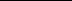 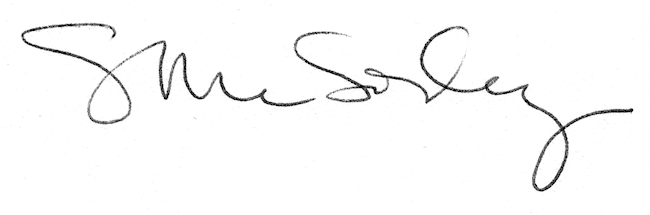 